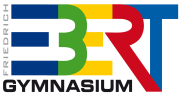 Staatliche Schule der Freien und Hansestadt HamburgSpanisch als 2. FremdspracheEin ÜberblickSpanisch wird seit 2002 am Ebert Gymnasium angeboten.Es kann in Klasse 6 neben Französisch und Latein als 2. Fremdsprache für insgesamt 5 Jahre gewählt werden.Hier ein kurzer Überblick über die Wochenstunden:6. Klasse 4 Stunden7. Klasse 4 Stunden8. Klasse 3 Stunden9. Klasse 3 Stunden10. Klasse 2 StundenNeben dem Spanischunterricht, der mediengestützt und abwechslungsreich mit dem Lehrbuch Vamos adelante unterrichtet wird, werden außerdem Projektarbeit, kleinere Präsentationen, Rollenspiele und auch Besuche zu anderen Lernorten, wie beispielsweise in eine Flamencoschule, zum Instituto Cervantes, in die Schulküche des Ebert-Gymnasiums oder in das spanische Schulkino organisiert. Darüberhinaus bietet das Ebert einen Schüleraustausch mit unseren Partnerschulen in Mexiko (Jahrgang 9/10 und 10/S1) und in Granada (Jahrgang 9) an.Für nähere Informationen zu unserem Austausch mit Granada klicken Sie auf die Granadapräsentation.Zum Abschluss noch 5 wichtige Gründe, Spanisch zu lernen:Spanisch ist eine der meistgesprochenen Sprachen auf der Welt. Es wird in 20 verschiedenen Ländern von über 550 Millionen Menschen gesprochenAuf Reisen durch oder in spanischsprachige Länder hat man erstaunliche Vorteile, wenn man die Sprache versteht und sich auf grundlegendem Niveau mit den Menschen unterhalten kann. Durch die angebotenen Schüleraustausche kann man fremde Kulturen und Bräuche hautnah erleben.Auch nach der Schule sind gute Spanischkenntnisse eine hervorragende Grundlage für einen Studienaufenthalt oder einen Job im Ausland.Spanisch ist relativ leicht zu lernen und fördert überdies das Verständnis der eigenen Muttersprache.Gute und motivierte SchülerInnen können am Ebert-Gymnasium das spanische Sprachenzertifikat DELE des Europäischen Referenzrahmens erwerben, das weltweit anerkannt ist. Damit hat man sehr gute Voraussetzungen für ein späteres Berufsleben.